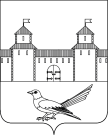 от 17.11.2015 № 553-пО присвоении адресанежилым объектамРуководствуясь статьей 7 Земельного кодекса Российской Федерации от 25.10.2001 г. №136-ФЗ, статьей 16 Федерального закона от 06.10.2003 г. № 131-ФЗ «Об общих принципах организации местного самоуправления в Российской Федерации», постановлением Правительства Российской Федерации от 19.11.2014 г. №1221 «Об утверждении Правил присвоения, изменения и аннулирования адресов»,  приказом Министерства экономического развития Российской Федерации от 01.09.2014 г. №540 «Об утверждении классификатора видов разрешенного использованияземельных участков», решением Сорочинского городского Совета муниципального образования город Сорочинск Оренбургской областиот 30.01.2015 г. №375 «Об утверждении Положения о порядке присвоения, изменения и аннулирования адресов на территории муниципального образования город Сорочинск Оренбургской области», статьями 32, 35, 40 Устава муниципального образования Сорочинский городской округ Оренбургской области,разрешением на ввод объекта в эксплуатацию №RU56308000-489 от 13.08.2015 г. и поданным заявлением (вх. № 6701 от 12.11.2015 г.) администрация Сорочинского городского округа Оренбургской области постановляет:1. Присвоить нежилому зданию (автоприема с очистительной башней) Литер Б, расположенному в границах земельного участка с кадастровым номером 56:45:0102010:130 по адресу: обл. Оренбургская, город Сорочинск,   ул. Староэлеваторская,4, строение 1.2. Присвоить нежилому зданию (бункер отходов) Литер Г, расположенному в границах земельного участка с кадастровым номером 56:45:0102010:130 по адресу: обл. Оренбургская, город Сорочинск,   ул. Староэлеваторская,4, строение 2.3. Присвоить нежилому зданию (галерея) Литер Г1, расположенному в границах земельного участка с кадастровым номером 56:45:0102010:130 по адресу: обл. Оренбургская, город Сорочинск,   ул. Староэлеваторская,4, строение 3.4. Присвоить нежилому зданию (галерея) Литер Г2, расположенному в границах земельного участка с кадастровым номером 56:45:0102010:130 по адресу: обл. Оренбургская, город Сорочинск,   ул. Староэлеваторская,4, строение 4.5. Присвоить нежилому зданию (газопровод) Литер Г3, расположенному в границах земельного участка с кадастровым номером 56:45:0102010:130 по адресу: обл. Оренбургская, город Сорочинск,   ул. Староэлеваторская,4, строение 5.6. Присвоить ВЛ 0,4 кВ от ТП №2 до зерносушилки Литер Г4, расположенной в границах земельного участка с кадастровым номером 56:45:0102010:130 по адресу: обл. Оренбургская, город Сорочинск,   ул. Староэлеваторская,4, строение 6.7. Присвоить ВЛ 0,4 кВ от ТП №2 до ПОБ-37 Литер Г5, расположенной в границах земельного участка с кадастровым номером 56:45:0102010:130 по адресу: обл. Оренбургская, город Сорочинск,   ул. Староэлеваторская,4, строение 7.8. Присвоить нория У13-УН-175 Н Литер Г6, расположенной в границах земельного участка с кадастровым номером 56:45:0102010:130 по адресу: обл. Оренбургская, город Сорочинск,   ул. Староэлеваторская,4, строение 8.9. Присвоить нория У13-УН-175 Н Литер Г7, расположенной в границах земельного участка с кадастровым номером 56:45:0102010:130 по адресу: обл. Оренбургская, город Сорочинск,   ул. Староэлеваторская,4, строение 9.10. Присвоить нория У13-УН-175 Н Литер Г8, расположенной в границах земельного участка с кадастровым номером 56:45:0102010:130 по адресу: обл. Оренбургская, город Сорочинск,   ул. Староэлеваторская,4, строение 10.11. Присвоить нория У13-УН-175 Н Литер Г9, расположенной в границах земельного участка с кадастровым номером 56:45:0102010:130 по адресу: обл. Оренбургская, город Сорочинск,   ул. Староэлеваторская,4, строение 11.12. Присвоить зерносушилке Литер Г10, расположенной в границах земельного участка с кадастровым номером 56:45:0102010:130 по адресу: обл. Оренбургская, город Сорочинск,   ул. Староэлеваторская,4, строение 12.13. Присвоить силосу металлическому конусному Литер Г11, расположенному в границах земельного участка с кадастровым номером 56:45:0102010:130 по адресу: обл. Оренбургская, город Сорочинск,   ул. Староэлеваторская,4, строение 13.14. Присвоить силосу металлическому конусному Литер Г12, расположенному в границах земельного участка с кадастровым номером 56:45:0102010:130 по адресу: обл. Оренбургская, город Сорочинск,   ул. Староэлеваторская,4, строение 14.15. Контроль  за исполнением настоящего постановления  возложить на     главного архитектора муниципального образования Сорочинский городской округ  Крестьянова Александра Федотовича.16. Настоящее постановление вступает в силу  со дня подписания и подлежит официальному опубликованию.Главамуниципального образованияСорочинский городской округ     Т.П. Мелентьева	Разослано: в дело – 1 экз.,  прокуратуре-1 экз., УАГиКС – 1 экз., заявителю-1 экз.Администрация Сорочинского городского округа Оренбургской областиП О С Т А Н О В Л Е Н И Е 